Universidade Federal de Rondônia – UNIR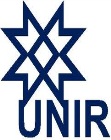 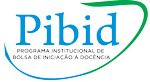 Programa Institucional de Bolsa de Iniciação à Docência – PIBIDAula experimental sobre densidadeIntroduçãoA densidade(d) de um material é definida como a razão entre a massa (m) e o volume(V) a uma dada temperatura e pressão, sendo, então, calculada pela fórmula: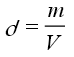 Com unidade de (kg/m3) no SI, mas com outra unidade muito utilizada em química é o (g/cm3) no CGS. Na literatura, é comum encontrar valores de densidades obtidos a 1 atm e 20º C ou 25º C, mas é importante também conhecer como a densidade varia com a temperatura para cada material.  Objetivo: permitir que os estudantes compreendam melhor os conceitos de solubilidade e densidade.Materiais utilizados:1 béquer1 bastão de vidro100 ml de água100 ml de óleo vegetalProcedimentoAdiciona-se 100 ml de água ao béquer;Adiciona-se 100 ml de óleo vegetal;Agita-se a mistura com o bastão de vidro;REFERÊNCIA:Roteiro utilizado pela escola E.E.E.M. Major Guapindaia. Adaptado pelos bolsistas do PIBID.